Rejoindre l’Association Didi-Bahini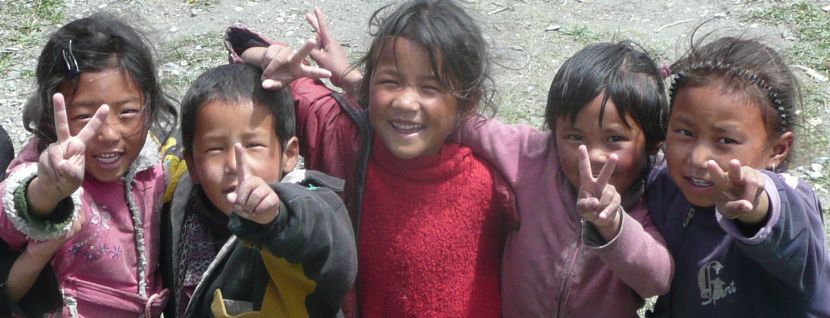 Informations personnelles :Nom et Prénom :…………………………………………………………………..Adresse :……………………………………………………..……………………….Code postal et ville :…………………………………………………………….Telephone fixe et/ou portable :…………………….……………………Courriel :………………………………@ ………………………………Je souhaite : Adhérer à l’association (12€/an)  
(j’adhère de ce fait aux statuts de l’association disponibles sur simple demande- la cotisation vaut pour l’année civile). Faire un don à l’associationParrainer un enfant scolarisé (45€/mois) :Faire un parrainage collectif à raison de …..€/mois
Montant total :Récapitulatif :
Veuillez trouver ma participation sous forme d’un chèque établi à l’ordre de Association DidiBahini que j’envoie avec ce bulletin au secrétariat :
16bis, rue du Rang Sénéchal, 88200 Remiremont.
(Un virement périodique peut également être effectué, s’adresser au secrétariat pour obtenir les coordonnées bancaires).Date : ……./……./…….. 					Signature :……………………….Note : Pour les dons aux organismes d’Intérêt général, ou reconnus d’utilité publique, vous bénéficiez d’une réduction d’impôt. Elle est de 66%du montant des dons versés, dans la limite de 20% de votre revenu imposable. Un reçu fiscal vous sera envoyé. Il ne sera pas établi de reçu fiscal pour un montant inférieur ou égal à 12 euros.